Администрация поселка ХомутовкаХомутовского района Курской областиРАСПОРЯЖЕНИЕот «11» ноября 2021 г. № 77 - рап. ХомутовкаО внесении изменений в распоряжение Администрации поселка Хомутовка от 06.04.2020г. № 43-р «О введении режима повышенной готовности на территории  поселка Хомутовка» 	В соответствии с распоряжением Главы Хомутовского района Курской области от 12.02.2021г. № 21-рг, от 24.02.2021г. № 24-рг, от 26.02.2021г. № 26-рг, от 15.03.2021г. № 32-рг, от 17.03.2021г. №33-рг, от 05.04.2021г. № 36-рг, от 17.04.2021 №41-рг, от 08.07.2021г. № 69-рг, от 10.08.2021г. № 75-рг, от 05.10.2021г. №95-рг, от12.10.2021г. №96-рг, от 15.10.2021г. № 100-рг, от 22.10.2021г. № 103-рг, от 26.10.2021г. № 104-рг, от 29.10.2021г. № 105-рг, от 11.11.2021г. № 111-рг «О внесении изменений в распоряжение Главы Хомутовского района от 27.03.2020г. № 27-рг «О введении режима повышенной готовности»:	1. Внести  в распоряжение Администрации поселка Хомутовка от 06.04.2020г. № 43-р «О введении режима повышенной готовности на территории  поселка Хомутовка» (в редакции распоряжений от 02.02.2021г. № 4-ра, от 12.02.2021г. № 5-ра, 24.02.2021г. №7-ра, от 26.02.2021г. № 8-ра, от 16.03.2021г. № 12-ра, № 14-ра от 18.03.2021г., № 20-ра от 05.04.2021г., от 19.04.2021г. № 27-ра, от 08.07.2021г. № 42-ра, от 10.08.2021г. № 52-ра, от 18.10.2021г. № 69-ра, от 22.10.2021г. № 70-ра, от 26.10.2021г. № 72-ра, от 29.10.2021г. № 75-ра) следующие изменения:1) подпункт 2.3 изложить в следующей редакции:«2.3. Функционирование зон питания (фуд-кортов) в торговых комплексах (центрах) и торгово-развлекательных комплексах (центрах), за исключением доставки заказов.»; дополнить подпунктами 2.4 и 2.5 следующего содержания: 	 «2.4. Деятельность предприятий и организаций, расположенных в торговых комплексах (центрах) и торгово-развлекательных комплексах (центрах), за исключением объектов розничной торговли, реализующих продовольственные товары, зоотовары, аптек, аптечных пунктов и оптики, почтовых отделений, пунктов вакцинации, предприятий розничной торговли, реализующих детские товары, имеющие отделы по продаже продуктов детского питания, предприятий общественного питания (за исключением фуд-кортов).2.5. Деятельность косметических салонов, СПА-салонов, массажных салонов, соляриев, бань, саун и иных объектов, в которых оказываются подобные услуги.»;2) в пункте 4.1:абзац второй изложить в следующей редакции:«торговых комплексов (центров) и торгово-развлекательных комплексов (центров);»;абзац третий изложить в следующей редакции:«объектов розничной торговли непродовольственными товарами и салонов операторов связи, в том числе сотовой, фиксированной и спутниковой, включая места продажи сим-карт и мобильных устройств, расположенные вне торговых центров (комплексов), торгово-развлекательных центров (комплексов) и имеющих отдельный вход и организаций, обеспечивающих бесперебойную работу телекоммуникационных сетей, включая телерадиовещание;»;дополнить абзацем пятым следующего содержания:«парикмахерских, салонов красоты, автотехнических центров и мастерских, предоставляющих услуги населению по автосервису, в том числе по шиномонтажу, по предварительной записи и других предприятий бытового обслуживания населения;»;в абзаце шестом слова «бань, саун» исключить;3) абзац шестой пункта 5 изложить в следующей редакции:«Рекомендовать лицам в возрасте 60 лет и старше, не прошедшим профилактическую вакцинацию против новой коронавирусной инфекции (COVID-19) и не переболевшим новой коронавирусной инфекцией (COVID- 19) в течение последних 6 месяцев, соблюдать самоизоляцию по месту жительства либо по месту пребывания (фактического нахождения).»;4) абзацы первый и второй пункта 7 изложить в следующей редакции:«7. Рекомендовать юридическим лицам, индивидуальным предпринимателям (работодателям) независимо от организационно-правовой формы:обеспечить допуск на работу (за исключением дистанционной (удаленной) формы работы) сотрудников в возрасте 60 лет и старше при условии:предъявления действующего QR-кода, полученного с использованием Единого портала государственных и муниципальных услуг или с использованием специализированного приложения Единого портала государственных и муниципальных услуг «Госуслуги. Стопкоронавирус», которым подтверждается получение второго компонента вакцины или однокомпонентной вакцины, прошедшей государственную регистрацию в Российской Федерации, либо факт перенесения ими новой коронавирусной инфекции (COVID-19) и истечения с даты их выздоровления не более шести календарных месяцев;либо предъявления сертификата профилактической прививки от (COVID-19) (справки медицинской организации) на бумажном носителе, подтверждающего получение гражданами второго компонента вакцины или однокомпонентной вакцины, прошедшей государственную регистрацию в Российской Федерации;либо предъявления справки медицинской организации, подтверждающей, что гражданин перенес новую коронавирусную инфекцию (COVID-19) и с даты его выздоровления прошло не более шести календарных месяцев.»;5)  абзац третий пункта 12 изложить в следующей редакции:«с 15 ноября 2021 года проведения публичных слушаний и допуска участников при условии:Предъявления действующего QR-код, полученного с использованием Единого портала государственных и муниципальных услуг или с использованием специализированного приложения Единого портала государственных и муниципальных услуг «Госуслуги. Стопкоронавирус», которым подтверждается получение второго компонента вакцины или однокомпонентной вакцины, прошедшей государственную регистрацию в Российской Федерации, либо факт перенесения ими новой коронавирусной инфекции (COVID-19) и истечения с даты их выздоровления не более шести календарных месяцев;либо предъявления сертификата профилактической прививки от (COVID-19) (справки медицинской организации) на бумажном носителе, подтверждающего получение гражданами второго компонента вакцины или однокомпонентной вакцины,прошедшей государственную регистрацию в Российской Федерации;либо предъявления справки медицинской организации, подтверждающей, что гражданин перенес новую коронавирусную инфекцию (COVID-19) и с даты его выздоровления прошло не более шести календарных месяцев.»;7) пункт 16 изложить в следующей редакции:«16. Временно приостановить с 13 по 21 ноября 2021 предоставление государственных и иных услуг в помещениях органов государственной власти Курской области и государственных учреждений Курской области (в том числе многофункциональных центров предоставления государственных и муниципальных услуг на территории Курской области), за исключением государственных услуг:по государственной регистрации рождения, заключения брака, расторжения брака, выдаче повторных документов о государственной регистрации актов гражданского состояния по заявлениям, поданным в электронном виде, в том числе через ЕГТГУ; по государственной регистрации смерти;по выдаче, замене паспортов гражданина Российской Федерации, удостоверяющих личность гражданина Российской Федерации на территории Российской Федерации (в том числе в многофункциональных центрах предоставления государственных и муниципальных услуг на территории Курской области по предварительной записи);по государственному кадастровому учету недвижимого имущества и (или) государственной регистрации прав на недвижимое имущество и сделок с ним (в том числе в многофункциональных центрах предоставления государственных и муниципальных услуг на территории Хомутовского района Курской области по предварительной записи);по предоставлению сведений, содержащихся в Едином государственном реестре недвижимости (в том числе в многофункциональных центрах предоставления государственных и муниципальных услуг на территории Хомутовского района Курскойобласти по предварительной записи);муниципальных услуг отдела социальной защиты населения Администрации Хомутовского района Курской области (включая государственные услуги, переданные для предоставления органам местного самоуправления) (в том числе в многофункциональных центрах предоставления государственных и муниципальных услуг на территории Хомутовского района Курской области по предварительной записи).Выдача результатов предоставления государственных и муниципальных услуг в многофункциональных центрах предоставления государственных и муниципальных услуг на территории Хомутовского района Курской области осуществляется в штатном режиме.Государственные и иные услуги, предоставление которых возможно в электронном виде, предоставляются исключительно в электронном виде.».2. Распоряжение вступает в силу с 13 ноября 2021 года.	Глава поселка Хомутовка			Э. А. Земцов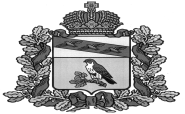 